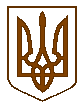 ДЕРЖЗЕМАГЕНТСТВО УКРАЇНИ Головне управління Держземагентства у Запорізькій областіНАКАЗВідповідно до Положення про Головне управління Держземагентства у Запорізькій області, затвердженого наказом Державного агентства земельних ресурсів України від 21.09.2012 № 442, на виконання наказу  Державного агентства земельних ресурсів України від 12.03.2013 № 111 «Про невідкладне інформування щодо фактів правопорушень» та окремого доручення  Державного агентства земельних ресурсів України від 22.02.2013 № 92/26/30-13НАКАЗУЮ:Невідкладно інформувати сектор з запобігання та протидії корупції Головного управління Держземагентства у Запорізькій області про факти правопорушень, які вчиняють посадові особи Головного управління та територіальних органів Держземагентства у Запорізькій області .Керівникам територіальних органів Держземагентства у Запорізькій області та керівникам структурних підрозділів Головного управління Держземагентства у Запорізькій області забезпечити невідкладне інформування сектору з запобігання та протидії корупції Головного управління Держземагентства у Запорізькій області, але не пізніше ніж протягом трьох годин робочого часу з моменту:2.1. Отримання повідомлення чи інформації від правоохоронних органів про відкриття кримінальних або адміністративних проваджень стосовно посадових осіб Головного управління та територіальних органів Держземагентства у Запорізькій області;2.2. Затримання посадової особи чи посадових осіб Головного управління та територіальних органів Держземагентства у Запорізькій області за підозрою у вчиненні злочину;2.3. Отримання рішень, ухвал, постанов судів, які набрали законної сили, щодо притягнення до відповідальності посадових осіб Головного управління та територіальних органів Держземагентства у Запорізькій області;2.4. Проведення працівниками правоохоронних органів виїмки документів, оргтехніки тощо у Головному управлінні та територіальних органах Держземагентства у Запорізькій області.3. Забезпечити постійний контроль за своєчасним виконанням завдань та доручень Головного управління Держземагентства у Запорізькій області, завдань, визначених актами і дорученнями Президента України, планами організації виконання законів України, актами і дорученнями Кабінету Міністрів України, доручень Міністерства аграрної політики та продовольства України та доручень Держземагентства України.4.  Керівникам територіальних органів Держземагентства у  Запорізькій області та керівникам структурних підрозділів Головного управління Держземагентства у Запорізькій області невідкладно подавати до сектору з запобігання та протидії корупції інформацію за кожним фактом порушення виконавської дисципліни.5. За кожним фактом порушення виконавської дисципліни з боку керівників та заступників керівників територіальних органів Держземагентства у Запорізькій області та працівників Головного управління Держземагентства у Запорізькій області проводити службові розслідування.6. Начальнику відділу документального, господарського та організаційного забезпечення Семенових О.М. та завідувачу сектору розгляду звернень та прийому громадян Бакум Д.О. невідкладно подавати до сектору з запобігання та протидії корупції інформацію за кожним фактом порушення виконавської дисципліни в Головному управлінні Держземагентства Запорізької області.  Начальник                                                                           І.А.Гашенко ПОГОДЖЕНО:     24.04.2013             м. Запоріжжя                     № 44-13заступник начальника юридичногоуправління  начальник відділу кадрової політики     начальник відділу документального, господарського та організаційногозабезпечення завідувач сектору розгляду звернень та прийому громадян завідувач сектору з запобіганнята протидії корупції (виконавець)________________________ ____________________________________Н.В.Бринош Т.В. Багаурі О.М.Семенових Д.О.Бакум О.В. Бережна